Комитет по стандартам ВОИС (КСВ)Шестая сессияЖенева, 15-19 октября 2018 г.Пересмотр стандарта ВОИС ST.27Документ подготовлен Международным бюро ВВЕДЕНИЕНа своей пятой сессии, состоявшейся 29 мая – 2 июня 2017 г., Комитет по стандартам ВОИС (КСВ) принял стандарт ВОИС ST.27 «Рекомендация в отношении обмена данными о правовом статусе патентов». КСВ также утвердил следующее редакционное примечание, касающееся стандарта ST.27: «Детальные события, включенные в настоящий стандарт, носят предварительный характер и будут проанализированы ведомствами промышленной собственности (ВПС) в течение одного года. На основании сообщений ВПС об итогах такого анализа на утверждение шестой сессии КСВ будет вынесено окончательное предложение о детальных событиях для включения в настоящий стандарт. При желании ВПС могут обмениваться данными о правовом статусе, основанными только категориях и ключевых событиях» (см. пункты 50 и 51 документа CWS/5/22).КСВ принял следующее измененное описание Задачи № 47: «Подготовить окончательное предложение по детальным событиям и методические указания в отношении данных о правовом статусе патентов; подготовить рекомендацию в отношении обмена данными о правовом статусе товарных знаков и промышленных образцов между ведомствами промышленной собственности» (см. пункт 55 документа CWS/5/22). ПРЕДЛАГАЕМЫЙ ПЕРЕСМОТР СТАНДАРТА ВОИС ST.27В рамках задачи № 47 Целевая группа по правовому статусу (ЦГПС) подготовила предложение по пересмотру стандарта ВОИС ST.27, уточнив, в частности, перечень детальных событий и добавив к нему новое Приложение V «Методические указания».Краткое изложение предлагаемых изменений стандарта ST.27Предлагаемые изменения стандарта ВОИС ST.27 включают уточнение Общей модели делопроизводства по выдаче патентов/СДО и предложения по исправлению и уточнению основного текста стандарта ST.27, изменения ключевых и детальных событий, включая как перечень событий, так и их названия/описания, определенные в Приложении I к стандарту ST.27, и внесение изменений в Приложение II к стандарту ST.27 «Дополнительная информация о событиях».  Предлагаемые изменения стандарта ST.27 воспроизводятся в Приложении I к настоящему документу.С учетом представленной ВПС информации о результатах рассмотрения и анализа детальных событий предложено внести некоторые изменения в перечень событий. Эти изменения включают как добавление новых детальных событий, так и изменение названий и описаний существующих событий.  Так, например, описания категории «M.  Сохранение прав ИС» и ключевого события «M10.  Право ИС сохранено» были уточнены таким образом, чтобы они определенным образом относились к случаям как полного, так и частичного продления регистрации.  Добавлены новые детальные события – например, события «M15.  Право ИС сохранено в неизменном или измененном виде после полного или частичного продления», и «U14.  Пошлина за указание не уплачена», касающиеся методов работы ВПС, которые не охватывались существующими событиями.  Наконец, в интересах большей ясности изменены названия и/или описания некоторых существующих детальных событий: так, для четкого разграничения понятий «выпуск» и «публикация» («выпуск» касается взаимоотношений с заявителем, в то время как «публикация» – это публичное сообщение) изменено описание события «D14.  Отчет о поиске выпущен».В Общую модель делопроизводства по выдаче патентов/СДО также внесено изменение: добавлена возвратная стрелка к этапу «Выдача патента», соответствующему ключевому событию «M10.  Право ИС сохранено» для описания ситуации, когда право ИС сохраняется, например, в результате уплаты ежегодной пошлины за поддержание.Что касается дополнительной информации о событиях, включенной в Приложение II к стандарту ST.27, такие изменения касались дополнительных данных по ряду категорий.Хотя Целевая группа предлагает внести изменения в перечень событий, представленный в Приложении I к стандарту ST.27, она считает, что ввиду сложности различных методов работы ВПС детальные события, перечисленные в Приложении I, следует проанализировать дополнительно – например, это касается уровня детализации детальных событий, особенно в категории S (Информация о лицензировании). В этой связи Целевая группа просит предоставить ей больше времени на подготовку окончательного перечня детальных событий, а также просит КСВ рекомендовать ВПС участвовать в обсуждении.Новое Приложение V: Методические указанияЦелевая группа подготовила проект методических указаний, который предлагается добавить к стандарту ВОИС ST.27 в качестве Приложения V. Предлагаемое новое Приложение V к Стандарту ST.27 воспроизводится в Приложении I к настоящему документу.Предлагаемые методические указания включают примеры возможных историй событий, основанные на сопоставительных таблицах, полученных от ведомств-членов Целевой группы. Благодаря этому предлагаемые методические указания помогут ВПС сопоставить события, применяемые в их национальной/региональной практике, со стандартными событиями, и использовать стандартные события для описания различных форм делопроизводства. Хотя предлагаемые методические указания будут полезны и в их нынешнем виде, позволяя ВПС соотносить события, соответствующие их практике, со стандартными событиями, Целевая группа считает, что они могут быть дополнительно улучшены, в частности, в направлении улучшения их удобочитаемости на основе более структурированного представления информации на основе сценариев операционного цикла, а также обеспечения их большей полноты за счет использования дополнительных примеров из практики различных ВПС.  В связи с этим предлагается считать представленные методические указания предварительными.Изменение редакционного примечанияУчитывая упомянутую выше остающуюся работу, касающуюся перечня детальных событий и методических указаний, Международное бюро предлагает заменить текущее редакционное примечание во вводной части стандарта ST.27, следующим текстом: «Редакционное примечание Международного бюроДетальные события, включенные в Приложение I к настоящему стандарту, рассматривались и анализировались ведомствами промышленной собственности (ВПС) в течение одного года после их принятия в предварительном порядке на пятой сессии КСВ. На основании сообщений ВПС об итогах такого анализа предварительные детальные события были пересмотрены. Ввиду сложности различных методов работы ВПС подготовка окончательного предложения по детальным событиям, которое будет представлено на утверждение седьмой сессии КСВ, требует более глубокого анализа. При желании ВПС могут обмениваться данными о правовом статусе, основанными только категориях и ключевых событиях.Методические указания, содержащиеся в Приложении V к настоящему стандарту, имеют предварительный характер и будут оцениваться и анализироваться ВПС и Целевой группой по правовому статусу. Окончательное предложение будет представлено для рассмотрения и принятия на седьмой сессии КСВ.»КСВ предлагается:	(a)	принять к сведению содержание настоящего документа;	(b)	рассмотреть и утвердить изменения и дополнения к основному тексту и Приложениям I - IV к стандарту ВОИС ST.27 , воспроизведенные в Приложении I к настоящему документу;	(c)	рассмотреть и утвердить в предварительном порядке предлагаемое новое Приложение V к Стандарту ST.27, упоминаемое в пунктах 9 - 11 выше и воспроизведенное в Приложении II к настоящему документу; и 	(d)	рассмотреть и утвердить предлагаемый измененный текст редакционного примечания, приведенный в пункте 12.[Приложение I следует]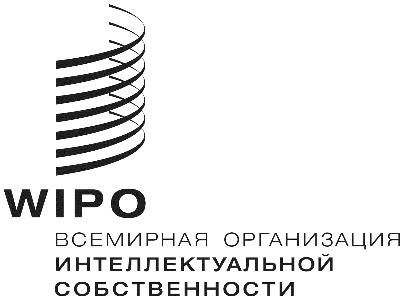 RCWS/6/12CWS/6/12CWS/6/12Оригинал:  английский Оригинал:  английский Оригинал:  английский дата:  12 сентября 2018 г.дата:  12 сентября 2018 г.дата:  12 сентября 2018 г.